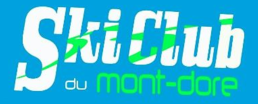 Notre fournisseur (ENERGIAPURA) attend notre commande pour le 28 Mars 2021, après la séance d’essayage. Nous vous demandons donc de bien vouloir nous préparer ou nous retourner ce bon de commandeavec votre chèque d’acompte AU PLUS TARD LE 28 mars 2021Voici les nouveaux tarifs pour la saison 2021 – 2022NOTA : Le club ne participe pas sur les softshells. Pour toute commande, un chèque d’acompte est demandé ; sans ce dernier, aucune commande ne sera passée. Le solde sera demandé lors de la remise des tenues en début d’hiver.Nom et Prénom du licencié : …………………………………………………………………………….Nom et Prénom du représentant légal : ……………………………………………………………Téléphone : …………………………………Adresse mail : ………………………………………………………………………….Fait à ……………………………………… , le …………………………………………								   SignaturePour information, Vues sur les vestes de la nouvelle tenue (les inscriptions sur la veste ne sont pas encore déterminées).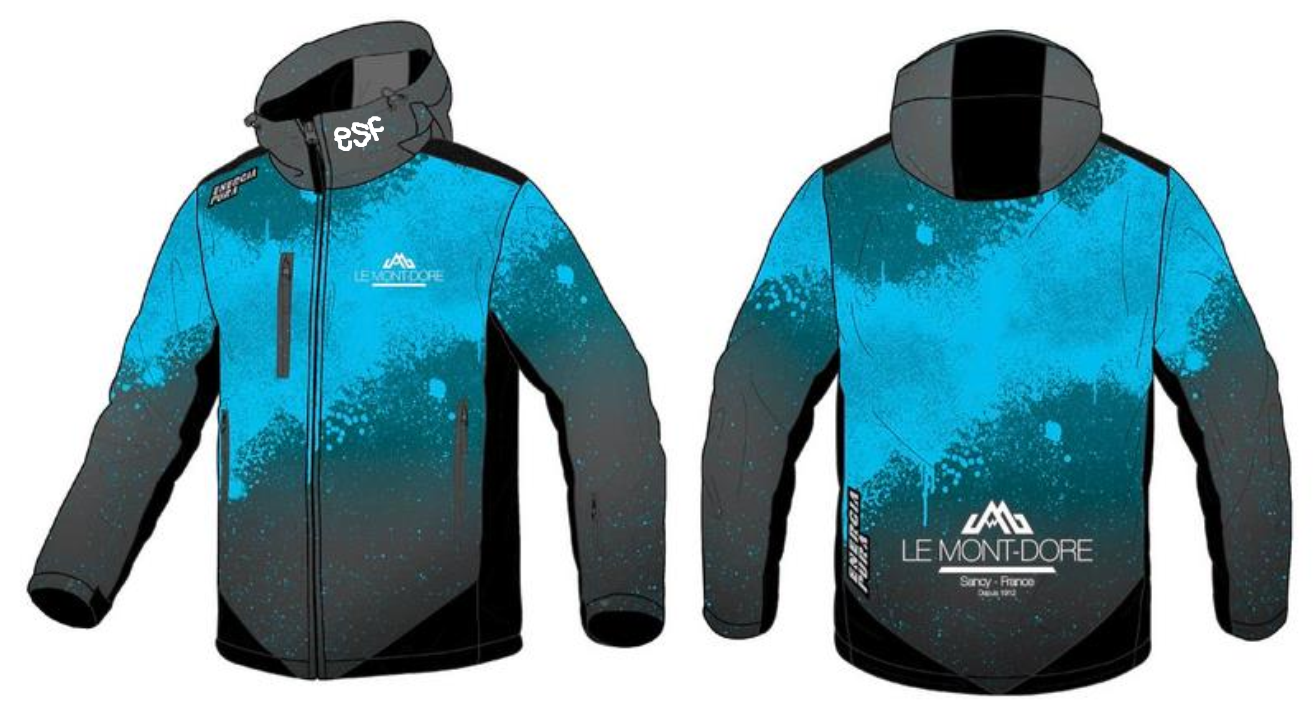 NOTA: Les pantalons seront de couleur NOIREPart du licenciéPart du licenciéPart du licenciéPart du ClubPart du ClubPart du ClubPrix TOTALPrix TOTALPrix TOTALEnsembleVeste seulePantalon seulEnsembleVeste seulePantalon seulEnsembleVeste seulePantalon seulEnfant252,00 €140,00 €112,00 €157,28 €85,41 €71,87 €409,28 €225,41 €183,87 €Adulte270,00 €150,00 €120,00 €165,86 €93,79 €72,07 €435,86 €243,79 €192,07 €Softshell Junior150,00 €150,00 €Softshell Adulte160,00 €160,00 €TaillePrix licenciéVeste Adulte                         €Veste Junior                         €Pantalon Adulte                         €Pantalon Junior                         €Softshell Adulte                         €Softshell Junior                         €TOTAL                          €Acompte versé130 € pour un ensemble70 € pour une veste seule                         €